Quel but avons-nous dans la vie ? Une métaphore connue peut mieux expliquer ce que peut être la place du but dans l’ici et maintenant.Une histoire de caillouxUn jour, un vieux professeur donna une formation sur la planification efficace de son temps à un groupe d’une quinzaine de dirigeants de grosses entreprises. Le vieux prof n’avait qu’une demi-heure pour « passer sa matière ». Debout, devant ce groupe d’élite (qui était prêt à noter tout ce que l’expert allait enseigner), le vieux prof les regarda un par un, lentement, puis leur dit :« Nous allons réaliser une expérience ».
De dessous la table qui le séparait de ses élèves, le vieux prof sortit un aquarium qu’il posa délicatement en face de lui. Ensuite, il sortit environ une douzaine de cailloux à peu près gros comme des balles de tennis et les plaça délicatement, un par un, dans le grand pot. Lorsque le pot fut rempli jusqu’au bord et qu’il fut impossible d’y ajouter un caillou de plus, il leva lentement les yeux vers ses élèves et leur demanda :« Est-ce que ce pot est plein ? ».
Tous répondirent : « Oui ».
Il attendit quelques secondes et ajouta : « Vraiment ? »Alors, il se pencha de nouveau et sortit de sous la table un récipient rempli de gravier. Avec minutie, il versa ce gravier sur les gros cailloux puis brassa légèrement l’aquarium. Les morceaux de gravier s’infiltrèrent entre les cailloux… jusqu’au fond.Le vieux prof leva à nouveau les yeux vers son auditoire et redemanda « Est-ce que ce c’est plein ? »
Cette fois, ses brillants élèves commençaient à comprendre son manège. L’un d’eux répondit :
« Probablement pas ! »« Bien ! » répondit le vieux prof.
Il se pencha de nouveau et cette fois, sortit de sous la table une casserole de sable. Avec attention, il versa le sable. Le sable alla remplir les espaces entre les gros cailloux et le gravier. Encore une fois, il demanda : « Est-ce que c’est plein ? » Cette fois, sans hésiter et en chœur, les brillants élèves répondirent « Non ! » « Bien ! » répondit le vieux prof.
Et comme s’y attendaient ses prestigieux élèves, il prit le pichet d’eau qui était sur la table et remplit l’aquarium jusqu’à ras bord. Le vieux prof leva alors les yeux vers son groupe et demanda : « Quelle grande vérité nous démontre cette expérience ? »Pas fou, le plus audacieux des élèves, songeant au sujet de ce cours, répondit :
« Cela démontre que même lorsque l’on croit que notre agenda est complètement rempli, si on le veut vraiment, on peut y ajouter plus de rendez-vous, plus de choses à faire ».« Non » répondit le vieux prof « Ce n’est pas cela. La grande vérité que nous démontre cette expérience est la suivante : si on ne met pas les gros cailloux en premier dans le pot, on ne pourra jamais les faire entrer tous, ensuite »Il y eut un profond silence, chacun prenant conscience de l’évidence de ces propos.Le vieux prof leur dit alors :
« Quels sont les gros cailloux dans votre vie ? Votre santé ? Votre famille ? Vos ami(e)s ? Réaliser vos rêves ? Faire ce que vous aimez ? Apprendre ? Défendre une cause ? Vous relaxer ? Prendre le temps … ? Ou… toute autre chose ? Ce qu’il faut retenir, c’est l’importance de mettre ses GROS CAILLOUX en premier dans sa vie, sinon on risque de ne pas réussir… sa vie. Si on donne priorité aux peccadilles (le gravier, le sable), on remplira sa vie de peccadilles et on n’aura plus suffisamment de temps précieux à consacrer aux éléments importants de sa vie. Alors, n’oubliez pas de vous poser à vous-même la question :« Quels sont les GROS CAILLOUX dans ma vie ? »« Ensuite, mettez-les en premier dans votre vie. »Pour continuer cette métaphore, je dirais pour bien prendre conscience de ces « gros cailloux » : écrivons-les sur un carnet personnel, ou au contraire en calligraphie accrochée au mur pour toujours s’en rappeler, mais soyons clairs avec nous-mêmes, afin de ne pas nous perdre avec les gravillons plus petits.Et il n’est jamais trop tard pour faire cela. Ce n’est pas parce que nous sommes à un certain âge de la vie que nous devons nous dire « trop tard pour aller vers mon but », car comme nous le dit Nahsti : « Aujourd’hui est le premier jour du restant de votre vie. Prenez une nouvelle résolution et allez-y ! »Mais le fait d’avoir ainsi face à soi ce qui est important pour nous n’en fait pas un objectif qui nous ferme à tout ce que nous enseigne la vie & que nous n’attendons pas, que soit l’agréable comme le surprenant car « Il est indifférent de faire ou non de grandes choses, parce que j’ai l’intime conviction que de la réussite ou de l’échec il sortira toujours quelque chose. » écrit Etty HILLESUM qui sera tuée à Auschwitz quelques mois plus tard.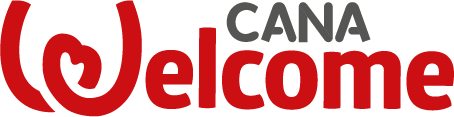 Les gros Cailloux (préambule à l’enseignement du 2ième jour)